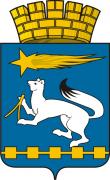 АДМИНИСТРАЦИЯ ГОРОДСКОГО ОКРУГА НИЖНЯЯ САЛДАП О С Т А Н О В Л Е Н И Е22.04.2020      		                       		                                            № 203г. Нижняя СалдаО внесении изменений в постановление администрации городского округа Нижняя Салда от 14.04.2020 № 185 «О принятии дополнительных мер                   по защите населения городского округа Нижняя Салда от новой коронавирусной инфекции (2019-nCoV»)В соответствии с Указом Губернатора Свердловской области                          от  18.03.2020 № 100-УГ «О введении на территории Свердловской области режима повышенной готовности и принятии дополнительных мер по защите населения от новой коронавирусной инфекции (2019 – nCoV)» (с изменениями), руководствуясь Уставом городского округа Нижняя Салда, администрация городского округа Нижняя СалдаПОСТАНОВЛЯЕТ:1. Внести в постановление администрации городского округа Нижняя Салда от 14.04.2020 № 185 «О принятии дополнительных мер по защите населения городского округа Нижняя Салда от новой коронавирусной инфекции (2019-nCoV») (с изменениями от 17.04.2020 № 194, 20.04.2020          № 196), следующие изменения:1) подпункт 2 пункта 7 изложить в следующей редакции:«2) сообщать о своем прибытии, месте, датах пребывания и контактную информацию (в том числе для принятия решения о направлении на обсервацию) на горячую линию городского округа Нижняя Салда по номеру телефона 112 и номеру телефона (34345) 3-20-30, а также на горячую линию Свердловской области по номеру телефона (343) 312-08-81;»;2) подпункт 4 пункта 7 изложить в следующей редакции:«4) соблюдать постановления санитарных врачей о нахождении в режиме изоляции и медицинского наблюдения в домашних условиях или в условиях обсерватора.»;3) пункт 2 изложить в следующей редакции:«2. Ограничить на территории городского округа Нижняя Салда:1) работу торговых, торгово-развлекательных центров и комплексов, за исключением объектов, реализующих продовольственные товары;2) ресторанов, кафе, столовых, буфетов, баров, закусочных и иных организаций общественного питания (за исключением обслуживания на вынос без посещения гражданами помещений таких организаций, доставки заказов, а также организаций, обеспечивающих питание работников организаций);3) розничную продажу алкогольной продукции, в том числе при оказании услуг общественного питания, с 19 часов до 10 часов по местному времени;4) работу организаций, оказывающих услуги косметологов и визажистов, массажные услуги, услуги общественных бань, услуги фитнес-центров,         спа-услуги общеоздоровительные и релаксирующие, услуги соляриев, иные услуги в сфере индустрии красоты (за исключением парикмахерских услуг), а также стоматологических поликлиник в части оказания плановой стоматологической помощи;5) работу общеобразовательных организаций, организаций дополнительного образования, организаций, осуществляющих спортивную подготовку.Запретить до 15 мая 2020 года любительскую и спортивную охоту, охоту в целях содержания и разведения охотничьих ресурсов в полувольных условиях или искусственно созданной среде обитания на территории закрепленных и общедоступных охотничьих угодий в Свердловской области, а также на особо охраняемых природных территориях областного значения.Под организациями в настоящем постановлении понимаются юридические лица и индивидуальные предприниматели, за исключением случаев, когда в соответствии с законодательством Российской Федерации отдельные виды деятельности не могут осуществляться без образования юридического лица.».2. Опубликовать настоящее постановление в газете «Городской вестник плюс» и разместить на официальном сайте администрации городского округа Нижняя Салда.3. Контроль за исполнением настоящего постановления  оставляю за собой.Глава городского округаНижняя Салда		                                                                      А.А. Матвеев